      MIĘDZYSZKOLNY OŚRODEK SPORTOWY KRAKÓW-WSCHÓD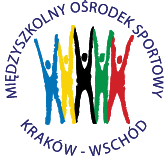 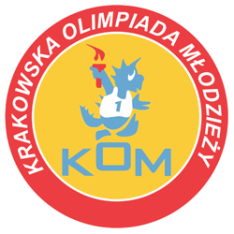 Adres: Centrum Rozwoju Com Com Zoneul. Ptaszyckiego 6 – P 09,  31 – 979 Krakówtel/fax: 12 685 58 25,   email:  biuro@kom.krakow.plwww.kom.krakow.plKraków, 9.05.2018r.Sprawozdanie KOM 2017/18Igrzyska Dzieci w mini piłce ręcznej dziewcząt Miejsce rozgrywek - Hala COM COM ZONE , ul. Ptaszyckiego 6 Termin: 12.04 – 8.05.2018Ilość szkół: 15Ilość uczestników: 246Ilość meczów: 38TERMINARZ ROZGRYWEK Tabela końcowa - klasyfikacja do współzawodnictwa - dziewczętaData:GodzinaMecz pomiędzy:Wynik:Tabela:12.04.2018CzwartekEliminacje Gr. I9.3010.0010.3011.0011.3012.00SP 85 – SP 89SP 162 – SP 7SP 85 – SP 162SP 89 – SP 7SP 85 – SP 7SP 89 – SP 1624:76:06:36:111:35:1Grupa I1m. SP 89            6   18:62m. SP 85            4   21:133m. SP 162          2   10:114m. SP 7              0     4:23Awans: SP 89 i SP 8513.04.2018PiątekEliminacje Gr. II 9.3010.0010.3011.0011.3012.00SP 80 – SP 101SP 114 – SP 164SP 80 – SP 164SP 101 – SP 114SP 80 – SP 114SP 101 – SP 1645:41:17:23:36:25:3Grupa II1m. SP 80           6    18:82m. SP 101         3    12:113m. SP 114         2      6:104m. SP 164         1      6:13Awans: SP 80  i SP 10123.04.2018PoniedziałekEliminacje Gr. III9.309.5010.1010.3010.5011.1011.3011.5012.1012.30Jadwiga – SP 156SP 129 – SP 160Jadwiga – MollaSP 156 – SP 129SP 160 – MollaJadwiga – SP 129SP 156 – SP 160Molla – SP 129Jadwiga – SP 160Molla – SP 1564:39:114:05:65:19:29:01:913:10:14Grupa III1m. Jadwiga      8    40:62m. SP 129         6    26:163m. SP 156         4    31:104m. SP 160         2      7:325m. Molla           0      2:42Awans: Jadwiga i SP 12926.04.2018CzwartekPółfinał A i BGrupa A:SP 91, SP 89, SP 101,KSP JadwigaGrupa B:SP 31, SP 85, SP 80, SP 1298.158.459.159.4510.1510.4511.1511.4512.1512.4513.1513.45SP 101 – SP 89SP 91 – JadwigaSP 101 – SP 91SP 89 – JadwigaSP 101 – JadwigaSP 91 – SP 89SP 31 – SP 85SP 129 – SP 80SP 31 – SP 129SP 80 – SP 85SP 31 – SP 80SP 85 – SP 1294:720:11:1513:36:321:21:83:185:53:75:716:3Grupa A1m. SP 91        6   56:42m. SP 89        4    22:283m. SP 101      2    11:254m. Jadwiga    0     7:39Awans: SP 91 i SP 89Grupa B1m. SP 85        6     31:72m. SP 80        4     28:153m. SP 31        1      11:204m. SP 129      1      11:39  Awans: SP 85 i SP 80   8.05.2018WtorekFinał9.00SP 91 – SP 80SP 85 – SP 89SP 80 – SP 89SP 91 – SP 8518:18:66:323:21m. SP 912m. SP 853m. SP 804m. SP 89MiejsceSzkołaPunkty do współzawodnictwa1SZKOŁA PODSTAWOWA Nr 91122SZKOŁA PODSTAWOWA Nr 85103SZKOŁA PODSTAWOWA Nr 8094SZKOŁA PODSTAWOWA Nr 8985-6SZKOŁA PODSTAWOWA Nr 1016,55-6SZKOŁA PODSTAWOWA Nr 316,57-8Katolicka Szkoła Podstawowa „JADWIGA”4,57-8SZKOŁA PODSTAWOWA Nr 1294,53m. w gr.SZKOŁA PODSTAWOWA Nr 16223m. w gr.SZKOŁA PODSTAWOWA Nr 11423m. w gr.SZKOŁA PODSTAWOWA Nr 1562UdziałSZKOŁA PODSTAWOWA Nr 71UdziałSZKOŁA PODSTAWOWA Nr 1641UdziałSZKOŁA PODSTAWOWA Nr 1601UdziałKatolicka Szkoła Podstawowa im. B. Molli1